Éducation prÉscolaireSemaine du 1er juin 2020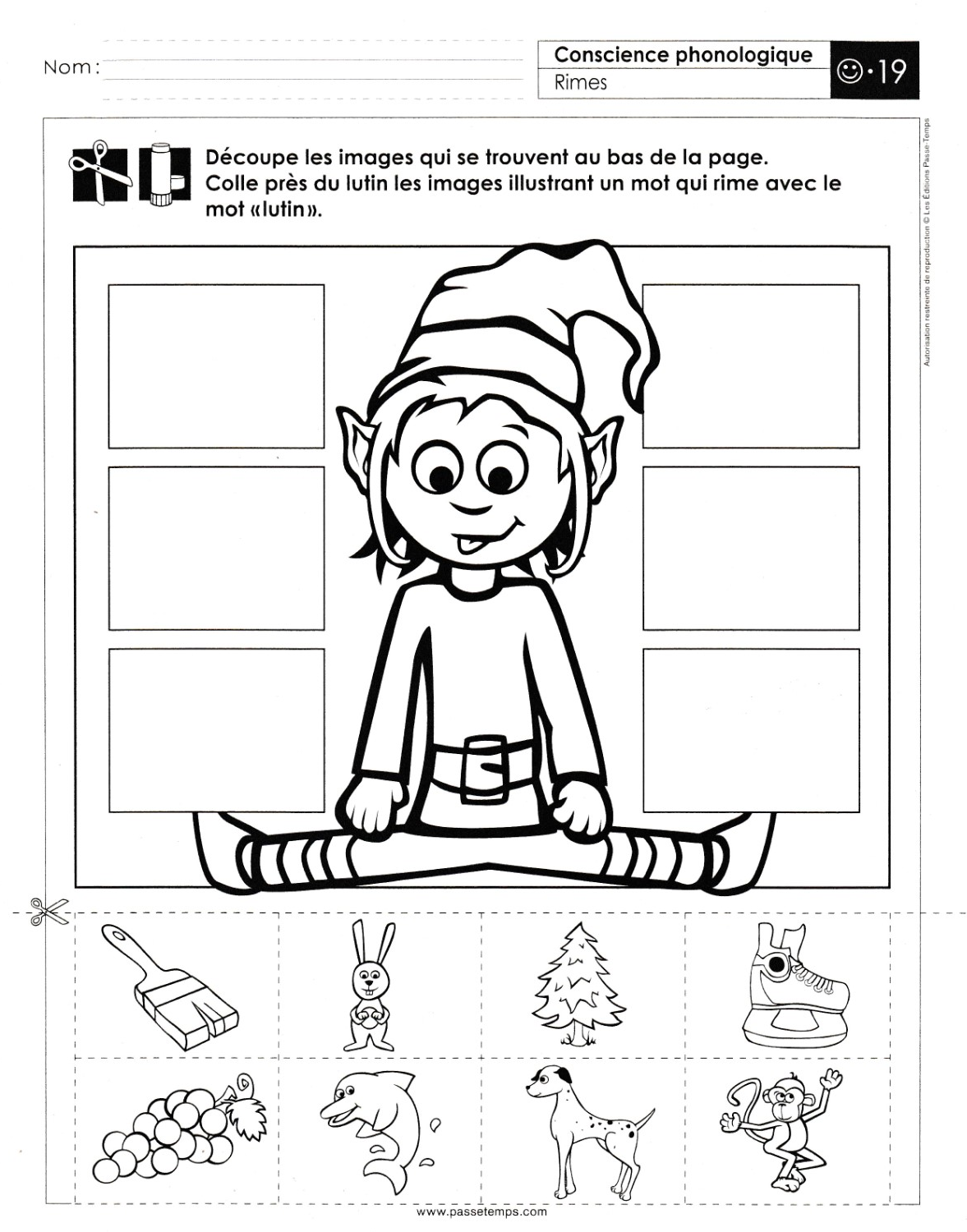 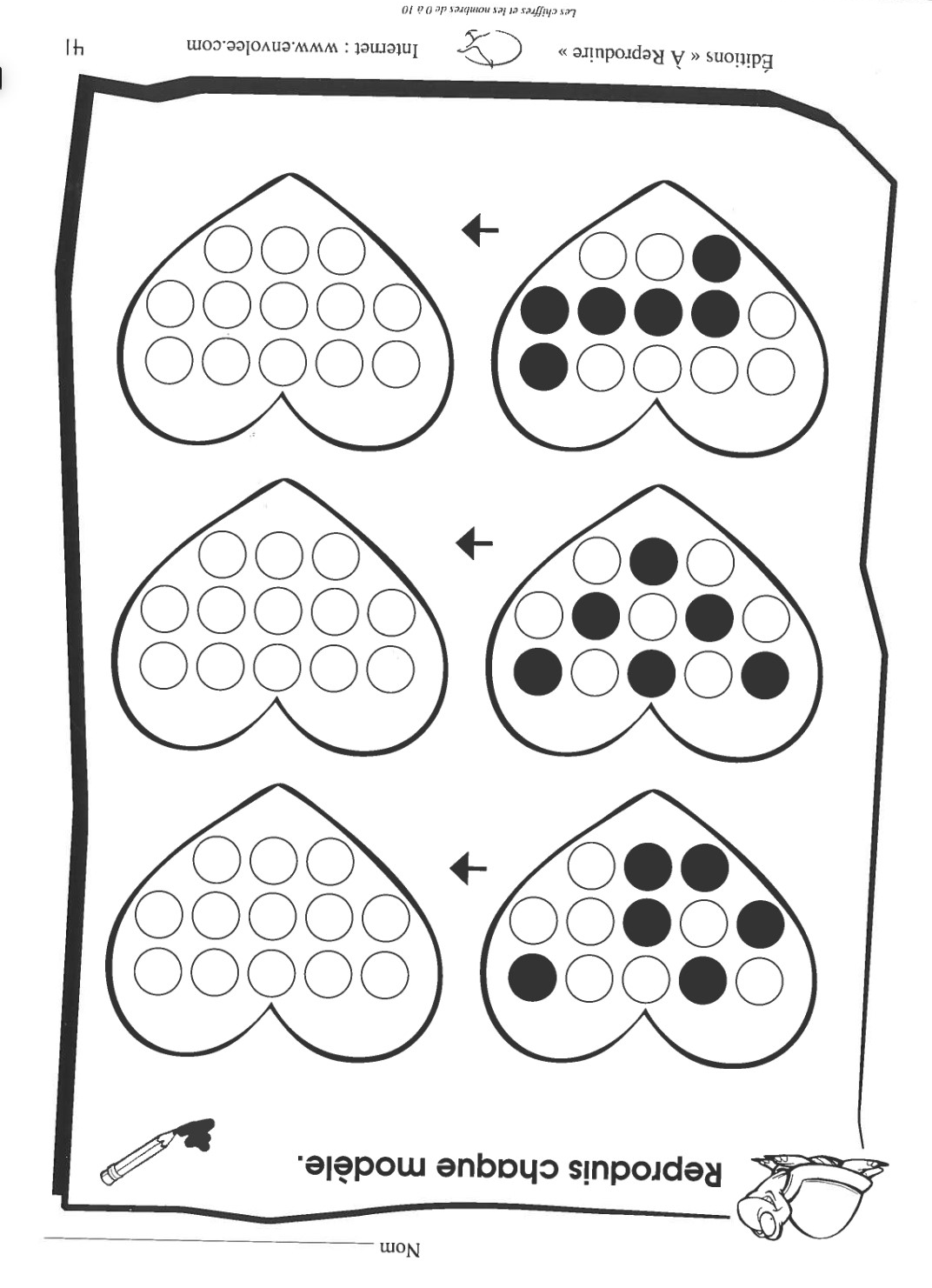 Thème : Toutes les couleurs de l’arc-en-ciel	1Suggestions d’activités	1Information aux parents	1Des couleurs pour bouger	2Information aux parents	2Arcs-en-ciel à tricoter et à savourer	3Information aux parents	3La magie des couleurs	4Information aux parents	4Chansons et histoires des couleurs	5Information aux parents	5Un bain moussant coloré	6Information aux parents	6Thème : Toutes les couleurs de l’arc-en-cielDes couleurs pour bouger Arcs-en-ciel à tricoter et à savourerLa magie des couleursChansons et histoires des couleursUn bain moussant coloréCrédits : Activités proposées par Mélissa Gagnon/école Saint-Bernard/commission scolaire de la CapitaleSuggestions d’activités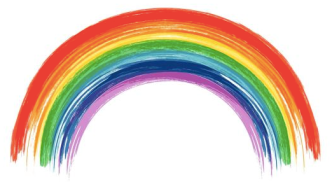 Information aux parentsDepuis quelques semaines, vous demeurez en confinement à la maison et votre enfant a sûrement hâte de reprendre ses activités. Cela fait partie de la situation particulière que vous vivez avec votre enfant. Vous avez installé une routine et un rythme familial dans le cadre desquels votre enfant a réalisé plusieurs activités. Cette semaine, les activités proposées seront sur le thème du cirque.À propos de l’activitéUN ENFANT QUI JOUE EST UN ENFANT QUI APPREND.Nous vous rappelons que le jeu demeure pour votre enfant le meilleur moyen d’apprendre, en plus de lui procurer du plaisir et de chasser l’ennui.Information aux parentsDepuis quelques semaines, vous demeurez en confinement à la maison et votre enfant a sûrement hâte de reprendre ses activités. Cela fait partie de la situation particulière que vous vivez avec votre enfant. Vous avez installé une routine et un rythme familial dans le cadre desquels votre enfant a réalisé plusieurs activités. Cette semaine, les activités proposées seront sur le thème du cirque.À propos de l’activitéUN ENFANT QUI JOUE EST UN ENFANT QUI APPREND.Nous vous rappelons que le jeu demeure pour votre enfant le meilleur moyen d’apprendre, en plus de lui procurer du plaisir et de chasser l’ennui.Information aux parentsDepuis quelques semaines, vous demeurez en confinement à la maison et votre enfant a sûrement hâte de reprendre ses activités. Cela fait partie de la situation particulière que vous vivez avec votre enfant. Vous avez installé une routine et un rythme familial dans le cadre desquels votre enfant a réalisé plusieurs activités. Cette semaine, les activités proposées seront sur le thème du cirque.À propos de l’activitéUN ENFANT QUI JOUE EST UN ENFANT QUI APPREND.Nous vous rappelons que le jeu demeure pour votre enfant le meilleur moyen d’apprendre, en plus de lui procurer du plaisir et de chasser l’ennui.Information aux parentsDepuis quelques semaines, vous demeurez en confinement à la maison et votre enfant a sûrement hâte de reprendre ses activités. Cela fait partie de la situation particulière que vous vivez avec votre enfant. Vous avez installé une routine et un rythme familial dans le cadre desquels votre enfant a réalisé plusieurs activités. Cette semaine, les activités proposées seront sur le thème du cirque.À propos de l’activitéUN ENFANT QUI JOUE EST UN ENFANT QUI APPREND.Nous vous rappelons que le jeu demeure pour votre enfant le meilleur moyen d’apprendre, en plus de lui procurer du plaisir et de chasser l’ennui.Invitez votre enfant à tracer un jeu de marelle avec des craies colorées sur une surface asphaltée ou sur le trottoir et à y jouer. Pour apprendre à votre enfant à jouer à la marelle, cliquez sur ce lien :Jeu « Twister » :Ensuite, proposez à votre enfant de jouer au jeu « Twister » que vous pouvez fabriquer vous-mêmes à la maison à l’aide d’un drap blanc. Voici un lien pour vous aider à le fabriquer :http://papelhiloblog2.blogspot.com/2020/01/jeu-de-twister-maison.htmlPour apprendre à jouer à « Twister », cliquez sur ce lien : https://safeYouTube.net/w/tbqH Information aux parentsÀ propos des activitésProposez à votre enfant de faire un arc-en-ciel tricoté ainsi qu’un dessert 
arc-en-ciel.Consignes à l’élève : Invitez votre enfant à tricoter plusieurs bandes de couleurs à l’aide du tricotin. Mesurez-les bien pour les faire de plus en plus longs. Pour savoir comment utiliser un tricotin, cliquez sur ce lien :https://safeYouTube.net/w/CcqHCollez les bandes de couleurs de manière à former un arc-en-ciel.Consignes à l’élève : Verser ¾ de tasse d’eau bouillante sur la poudre pour gelée de votre choix, remuer jusqu’à dissolution, puis réfrigérer 15 minutes ou jusqu’à ce que le mélange ait refroidi.Incorporer ¾ de tasse de yogourt jusqu’à homogénéité.Verser dans un moule à pain de 23 cm x 13 cm vaporisé d’un enduit à cuisson.Réfrigérer 30 minutes ou jusqu’à ce que la gelée soit prise, sans être ferme.Répéter les étapes pour les 3 autres couleurs, une couleur à la fois.Information aux parentsÀ propos de l’activitéProposez à votre enfant de faire une expérience sur les arcs-en-ciels et d’approfondir ses connaissances sur le sujet.Consignes à l’élève :Pour savoir comment faire un arc-en-ciel dans une paille, visionnez la capsule en cliquant sur ce lien :https://safeYouTube.net/w/vgqHPour en apprendre davantage sur les arcs-en-ciel :Pour comprendre comment se forment les arcs-en ciel, c’est par ici, sur la Zone Jeunesse de Radio-Canada :Information aux parentsÀ propos de l’activitéAmusez-vous à chanter La chanson des couleurs de Caillouhttps://safeYouTube.net/w/nBpHVoyez le résultat du mélange des couleurs en chanson (les couleurs primaires et secondaires)https://chanteravecmini.tfo.org/videos/les-couleursInformation aux parentsÀ propos de l’activitéCette activité permettra à votre enfant de faire de la mousse colorée pour le bain.Consignes à l’élève :Demandez à l’enfant de verser le bain moussant dans le bac.Proposez-lui d’ajouter un peu d’eau et du colorant de la couleur de son choix.Utilisez un batteur électrique pour mélanger le tout et ainsi obtenir une jolie mousse colorée.